GRÊMIO ESTUDANTIL DA EE: RESPONSÁVEL PELO GRÊMIO:COORDENADOR GERAL DO GRÊMIO:	Tema do Plano de Ação: PDDE GrêmioCusto: Orçamento da açãoSubtema: Trilha Antirracista, Dignidade Intima, Projeto de Convivência, Combate à Violência contra a Mulher, Educação para os Direitos Humanos, Outros.Título: Nome escolhido para a açãoJustificativa: Por que a ação é importante para a melhoria da convivência		                                                                                                                                       Objetivo: O que se pretende alcançarRecursos: descrever materiais bens /serviçosMetodologia: Como as ações serão realizadasResponsáveis: Nome de todos envolvidos Eixo:i (Tecnologia e Inovação/Manutenção e pequenos reparos/Materiais e serviços pedagógicos.                                                                                                                           CRONOGRAMACoordenador Geral                                            Articulador UE                                      Diretor EscolarGOVERNO DO ESTADO DE SÃO PAULOSECRETARIA DE ESTADO DA EDUCAÇÃODIRETORIA DE ENSINO DA REGIÃO DE SÃO BERNARDO DO CAMPORua Princesa Maria da Glória, 176 – Nova Petrópolis – Cep: 09771-130 – São Bernardo do CampoEtapas e cronogramaResponsávelMêsMêsMêsMêsMês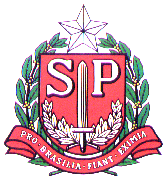 